¿Quiénes son los héroes de hoy en el mundo hispánico?Activités langagières dominantes : de la compréhension de l'oral vers l'expression orale.Il s'agit d'entraîner et d'évaluer les élèves de 3ème à exprimer un point de vue sur une thématique culturelle et de la vie quotidienne : la place du héros dans la société hispanophone actuelle.
Hypothèse haute : les élèves présentent, nuancent et comparent une figure héroïque– ils/elles justifient leurs choix.Hypothèse basse : les élèves sont capables de décrire et présenter une figure héroïque. Séance 1 - ¿ En qué radica la figura mítica, el héroe o el ícono ?De la compréhension de l'oral vers l'expression orale en continuLecture d'imagesétape 1 Visionner la vidéo sans le son et sans montrer la fin.Emission d'hypothèses par les élèves.Réponses attendues  avec justifications.Quizás es un anuncio para…Quizás es… On reportera au tableau les éléments vus par les élèves en mettant en exergue les éléments d'une couleur – lors de la séance précédente on aura donné des missions de recherche à chaque élève.On attendra ainsi une prise de parole même restreinte de la part des élèves, on acceptera que les élèves donnent un mot, une phrase. De fait, le but est ici de faire un diagnostic et contrôler à la fois le lexique dont disposent les élèves mais aussi des outils nécessaires à l'expression d'une hypothèse, d'une description.Au tableau on recensera les mots suivants au fur et à mesure.las cerezaslas amapolasel ketchuplas luces de atrásetc.Réponse attendue : un color aparece a menudo: el rojoétape 2Ecoute et visionnage sans la fin : on demandera aux élèves de focaliser l'attention sur deux mots pour faire émerger "quiere ser"¿por qué todos quieren ser rojo ?Tiene algo que ver con España.étape 3 réponse par l'image :Réponse attendue : todos quieren ser rojo como la selección española.étape 4De la compréhension de l'écrit vers l'expression oraledistribution des définitions.Aquí tienes definiciones del Diccionario de la RAE – relaciona cada palabra con su definición:un  ícono         /      un mito      /         un héroe – una heroína*rodeada: entourée**las hazañas: les exploits*** llevar a cabo: mener à bienétape 5On demandera aux élèves de discuter l'héroïsme de ces sportifs.trace écriteamorce donnée :Todo el mundo quiere ser rojo como la selección española…réponse attendue:Todo el mundo quiere ser rojo como la selección española ya que son los mejores, más fuertes que…Travail à la maison : mémoriser 2 des 3 définitions – être capable de dire en quoi la sélection esapgnole est héroïque ou pas.Séance 2 - ¿Hay profesiones heroicas?De la compréhension de l'écrit et de l'oral vers l'expression orale en continuLe groupe classe sera divisé en 2 groupes / 2 ateliers : un atelier de compréhension de l'oral et un atelier de compréhension de l'écrit. Les élèves seront autonomes dans l'écoute. On accompagnera les élèves dans le travail de compréhension. (séance 1)étape 1 / groupe A : compréhension de l'oral.Document : Générique El Paraíso /  fiche de compréhensionLes élèves complèteront la fiche de compréhension de l'oral à partir du document audio. après avoir invités à donner le champ lexical de la guerre pour faire émerger les mots comme : combatir pelear, armas, bombardear, la fuerza.Todos somos héroes anónimosque reinamos en este lugarpeleando con el corazóncombatiendo tanta soledad. Me bombardean otra vez, vuelvo a contruir mi casa.con un fuerza del más allá, encuentro en tu mirada.Todos somos héroes anónimosque reinamos en este lugarpeleando con el corazóncombatiendo tanta soledad.Compréhension de l'oral :étape 1 / groupe B Compréhension de l'écritDocument : Trabajo de héroes... ¿hasta dónde?Durant le travail de compréhension, on élucidera éventuellement les expressions ou le lexique qui posent question (les élèves auront accès aux dictionnaires)Au bout de 20 minutes, on invitera les groupes à changer d'atelier. groupe A/étape 2 – groupe B/étape 1étape 2 : Entraînement à la prise de parole.groupe dans son intégralitéOn écrira au tableau : los riesgos / ser héroeon laissera un temps de réflexion aux élèves pour qu'ils puissent construire une opinion personnelle. Ils-elles auront pour objectif d'utiliser les structures relevées pour introduire et articuler leur opinion. De plus, on démontrera aux élèves l'importance des faux démarrages, des hésitations qui font partie intégrante de tout échange. Cet échange fera office de reprise, on vérifiera ainsi que les définitions auront été mémorisées (séance 1).On portera au tableau les opinions et impressions des élèves.Travail à la maisonOn demandera aux élèves de mémoriser le lexique mis en exergue dans le document audio et dans le document écrit pour être capable de répondre à la question : ¿Hay profesiones heroicas?Séance 3 – ¿Es posible ser héroe anónimo?De l'expression écrite vers l'expression orale en continuétape 1Retour aux acquis. Un héroe es…Après élucidation de desarrollo et ambos países. étape 2par groupe de 2On donnera aux élèves en binôme 2 photos différentes.Ils devront compléter les amorces en vue de présenter leur photo à leur binôme.On pourra aussi pour des élèves à l'aise demander de comparer les situations.étape 3 Entraînement à la prise de parole.Durant les entraînements, on veillera à ce que tous et toutes soient en possession du lexique et outils nécessaires à la réalisation finale.Hypothèse haute :Les élèves présentent et décrivent  la photographie de Dulce Pinzón, ils-elles dépassent la simple description, ils-elles sont capable de voir en quoi il s'agit d'un héroïsme anonyme.Hypothèse basse :Les élèves présentent et décrivent la photographie de Dulce Pinzón. Travail à la maison : rappel des critères : je suis capable de présenter une figure héroïque de mon choix (je peux reprendre une des figures étudiées en classe), de la décrire, de parler de son activité, de dire en quoi c'est une figure héroïque. Je pourrai utiliser les mots suivants : estar, ser, llevar, un héros, un exploit, les mots spécifiques à ma fiche de présentation de Dulce Pinzón. On rassurera les élèves quant à la durée, une prise de parole d'une minute au moins sera considérée comme positive.Pour les élèves en difficulté, on pourra aussi envisager un entraînement à l'écrit et donner la consigne : Redacta tu definición personal de un héroe apoyándote en ejemplos.Séance 4 – Para mí, un héroe – una heroína…Rappel des critères la réalisation.Les élèves seront associé-e-s à l'évaluation.Grille professeurProgrammes et référencespalier 1 : Description des personnages (les pronoms, les superlatifs, les comparatifs,  llevar, estar)Compréhension de l'oral - RéceptionA2 –je peux comprendre et extraire l’information essentielle de courts passages enregistrés ayant trait à un sujet courant, prévisible, si le débit est lent et la langue clairement articulée.Expression orale en continu - ProductionA2 – je peux expliquer mes opinions, je peux décrire et comparer.Séance 1Document 1 Spot Radio marcaDocument 2Definiciones de la RAESéance 2Document 3Générique El paraísoDocument 4Trabajo de héroes... ¿hasta dónde? El PaísEntraînement à la prise de parole.Séance 3Document 4Super héroes / Dulce PinzónEntraînement à la prise de parole.Séance 4Réalisation finaleEvaluationCompréhension de l'oralA2 je peux comprendre et extraire l’information essentielle de courts passages enregistrés ayant trait à un sujet courant, prévisible, si le débit est lent et la langue clairement articulée.Expression orale A2 je peux décrire ou présenter simplement des gens.Compréhension de l'écritA2 je peux identifier l’information pertinente sur la plupart des écrits simples rencontrés tels que des articles de journaux décrivant des faits.Expression orale A2 je peux expliquer mes opinionsje peux décrire et comparer.A2 je peux décrire ou présenter simplement des gens, des conditions de vie, des activités quotidiennes, ce que j'aime ou pas, par de courtes séries d’expressions ou de phrases non articulées.Expression écriteA2 je peux faire une description brève et élémentaire.Expression orale en continuA2 je peux faire un bref exposé préparé sur un sujet familier et décrireExpression orale en continuA2 je peux décrire.A2 je peux expliquer ses opinions.je suis capable de présenter une figure héroïque de mon choix (je peux reprendre une des figures étudiées en classe), de la décrire, de parler de son activité, de dire en quoi c'est une figure héroïque. Je pourrai utiliser un lexique spécifique.Historia ficticia o personaje literario o artístico que condensa alguna realidad humana de significación universal.Persona rodeada* de extraordinaria estima.Representación religiosa, usada en las iglesias cristianas orientales.Persona ilustre y famosa por sus hazañas** o virtudes.Mujer o hombre que lleva a cabo*** una acción heroica.Nombre : De façon générale ton - ta camarades a présenté et décrit un héros – une héroïne.++/--Le lexique est réemployé.++/--L'intonation est convaincante.++/--ETRE CAPABLE DE DECRIRE ET INTERROGER UNE FIGURE HEROIQUEOutils de la descriptionllevar, estar, llevar a cabo, más que, mejor, 5-4 structures = 53-2 structures = 3 points1 structure = 2 pointsMaîtrise du Lexiquelas hazañas / un héroe / acción heroica/ anónimos / lexique fiche DP = 3Spontanéité, aisance+ 2-/+ 1élèvesETRE CAPABLE DE DECRIRE UNE FIGURE HEROIQUEOutils de la descriptionllevar, estar, llevar a cabo, más que, mejor, 5-4 structures = 43-2 structures =2 points1 structure = 2 ointsMaîtrise du Lexiquelas hazañas / un héroe / acción heroica/ anónimos /  lexique fiche DP = 4Spontanéité, aisance+ 2-/+ 1élèves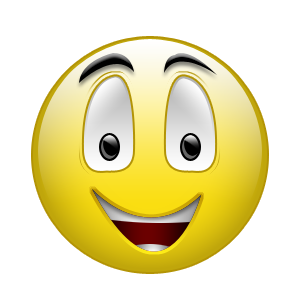 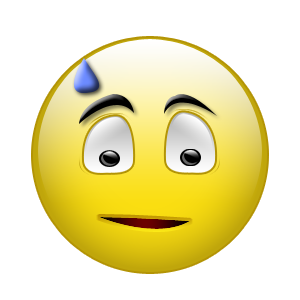 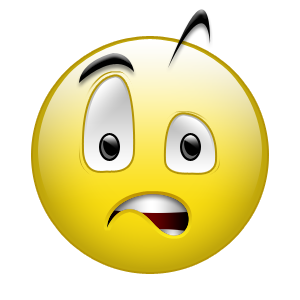 